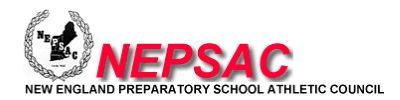 SUPER SUNDAY PROGRAM2015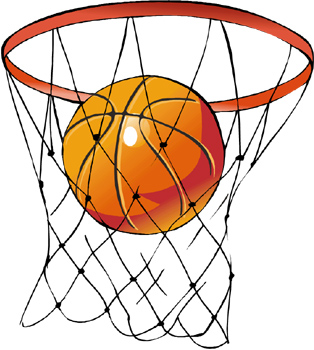 GIRLS’ BASKETBALL ALL-STAR & CHAMPIONSHIP GAMESSunday March 8, 2015Loomis Chaffee SchoolWindsor, CTMarch 8, 2015Welcome to NEPSAC Super Sunday!  The New England Preparatory School Girls’ Basketball Coaches Association (NEPSGBCA) is delighted that you could join us for our 5 Championship games and 4 All-Star games. NEPSGBCA would like to begin by expressing its deepest thanks and appreciation to the staff at The Loomis Chaffee School for hosting today’s event. Time and again, NEPSAC has been able to count on “Loomis” for its organization, attention to detail and commitment to our association. Our sincere thanks go to Athletic Director Bob Howe, Head Coach Adrian Stewart and the entire Loomis athletic staff for doing such a spectacular job of hosting our special day.Basketball is a game about communities and families both on and off the court. Parents, classmates, and friends are here to support their daughters, sisters, cousins, buddies, and classmates. Whatever the results today, I hope that you will have long lasting memories of both today as well as the season and careers. As President of the Board for these last 5 seasons (WOW, where has the time gone!), I can speak for other members that we have been honored to take on the task that finds us saying goodbye to the 2014-15 season today, and that we have thoroughly enjoyed all the responsibilities and people we have worked with this season.Many New England/Northeast college coaches were invited and are here today with an eye on players who might join their basketball programs and university communities. We express great thanks to the input and thoughts of the many college coaches throughout the Northeast who have attended; our Super Sunday event has grown year after year. I want to thank them for taking the time out of their busy schedules to be present with us today, and I hope they continue to find this day helpful in the recruitment of quality student-athletes and the valuable experience we and the players gain from our interaction at a day like this.Super Sunday is also a very important community day for NEPSGBCA, NEPSAC’s girls’ basketball coaches association. In addition to our annual spring meeting, Super Sunday is the “family reunion” for our coaches. It is a fun time to see one another, swap stories, review the past campaign, share snow tales from the winter we have been experiencing, and look ahead to next year. Thank you to all Tournament & All-Star Committee members for making today’s player and team selections possible and to all the coaches who have joined us today. Most of you, despite not reaching the goal of playing today, are here with us to meet, cheer, & celebrate the season. Your commitment to girls’ basketball never ceases to amaze me; I thank you for today and for this season.Above all, today we celebrate the great players and teams from throughout NEPSAC. Today we will have players become teammates or square off against one another for the first (or “umpteenth”) time in both All-Star and Championship games. In both sets of games, teams and players will renew great basketball rivalries and interactions. Lastly, teams will be looking to culminate their season with a title, and players with that last great hoop memory from a season or a career! Whatever the case may be, remember that NEPSAC basketball is a lifelong bond that you share. Please take the time to get to know one another deeper today as one never knows where you might cross paths again on or off the court. Also, please be sure to thank your coaches, teammates, family, and friends who played an integral role in guiding you to today’s NEPSAC Super Sunday.As I complete this season as president, I want to take a moment to thank you for this opportunity to serve you.  I have been given the privilege to meet and work with such great people over these past seasons. The honor of calling them my colleagues and friends is something I am very lucky to be able to say, and is something I say with the utmost pride and positive reflection. NEPSAC has meant so much to me at my various “coaching stops” and to be a small part of the growth of its Girls' Basketball Program. I am pleased to have been able to give back to NEPSAC on behalf of my schools and my time involved with coaching girls’ basketball. Lastly, I must offer very special thanks to the members of the NEPSGBCA Executive Board who have partnered with me all season long to run the association and who I am know blessed to call close friends as well as colleagues thanks to my time with NEPSGBCA: Vice-President Matthew Ward of the Miss Hall’s, Treasurer Tara Brisson of The Tilton School, Tournament Co- Chairs Emily Roller Cushing Academy and Dave MacNutt of Wooster Academy, Statistics Co-Chairs Julie Butler of The St. George’s School and John Monagan of The Ethel Walker School, and Board Members Emeritus Bob Pipe of The Rivers School and Lindsay White of The Dana Hall School. All of you helped take the “work” from this position and replace it with “FUN” the past season(s) and for that I am eternally grateful!Thanks for joining us. We hope to see you back with us at the 2016 NEPSAC Super Sunday in March 2016!Sincerely,Charlie Kelly  NEPSGBCA PresidentNEPSGBCA Executive Board 2014-15Charlie Kelly, NEPSGBCA PresidentMatt Ward, NEPSGBCA Vice-PresidentTara Brisson NEPSGBCA Secretary/TreasurerEmily Roller, NEPSGBCA Tournament Co-ChairDave MacNutt, NEPSGBCA Tournament Co-ChairJulie Butler NEPSGBCA Statistics Co-ChairJohn Monagan NEPSGBCA Statistics Co-ChairBob Pipe Board Member EmeritusLindsay White, Board Member EmeritusNEPSGBCA Super SundaySchedule of EventsMarch 8, 2015Championship Games				10:30 a.m.	Class E Final (Erickson Gymnasium)		11:00 a.m.	Class D Final (Olcott Gymnasium)		1:00 p.m.	Class C Final (Olcott Gymnasium)		3:00 p.m.	Class B Final (Olcott Gymnasium)		5:00 p.m.	Class A Final (Olcott Gymnasium)	All-Star Games		12:30 p.m.   Classes D/E All-Star Game (Erickson Gymnasium)		2:00 p.m.	Class A All-Star Game (Erickson Gymnasium)3:30 p.m.	Class C All-Star Game (Erickson Gymnasium)		5:00 p.m.	Class B All-Star Game (Erickson Gymnasium)Coaches’ MeetingOlcott Center Office @ 12:15 p.m.NEPSGBCA Expresses Its Thanks to All Who Made Today Possible\The Loomis Chaffee SchoolAthletic Director Bob Howe, Head Coach Adrian Stewart, & the entire Loomis CommunityClass A Tournament Committee:   				Class B Tournament Committee: Wil Becker – Tabor 					Rebecca Brooks -- PomfretTara Brisson —Tilton (Chair) 				Molly Dullea – St George’s   Alex Gallagher -- Nobles 				        Jen Fulcher – Williston NorthamptonBob Pipe (Rivers) 		    			        Donna Mastrangelo - Lawrence
Adrian Stewart -- Loomis					Erin O’Connell – Governor’s (Chair)
							Wayne Patterson -- Suffield
                                                        Emily Roller -- CushingClass C Tournament Committee: 				Class D Tournament Committee:Sherry Levin – Beaver CD					Kristen DiCalogero – Dexter Southfield (Chair)
Liz McNamara -- Proctor 					Dave MacNutt -- Wooster
John Monagan – Ethel Walker (Chair) 				Andy Schirber – St. Andrew’sMarty Pelosi – Westover 					Yassine Talhaoui -- Watkinson
Matt Ward – Miss Hall's 					Eileen Williams — Kimball Union			 Class E Tournament Committee: 				NEPSGBCA All-Star Committee:Charlie Butts – Oakwood Friends 				Donna Mastrangelo – LawrenceJon Davis – Forman	 				John Monagan – Ethel Walker (Chair)Dave MacNutt – Wooster (Chair) 				Lauren Moore -- MarianapolisDon Singleton -- Darrow					Bill NIland – Lexington Christian				Tim Viola – Covenant Christian				Don Singleton -- Darrow													Eileen Williams – Kimball UnionNEPSAC Communications Specialist:Laurie Sachs – Rivers					                                                        NEPSAC Executive Board:NEPSAC Championships Board:			        John MacKay – St George’s (President)Jim McNally – Rivers (Director)				Jamie Arsenault – New Hampton (VP)			Tiz Mulligan – Westover (Assistant)				Bob Howe – Loomis Chaffee (Secretary)George Tahan – Belmont Hill (Assistant)			Jim Smucker – Berwick (Treasurer)2014-2015 Class A East All-Stars		No.		Name				School			Pos.		Yr.		24		Courtney Erickson		Andover			F		‘15		22		Maeve McNamara		BB&N			G		‘15				31		Erika Steeves			Exeter			G		‘15		11		Peace Kabari			Exeter			G		‘16		21		Courtney Henrich			Exeter			G		‘15		12		Caroline Soucy			Marianapolis		G		‘16		24		Rachel Aho			Marianapolis		F		‘15		21		Maya Davis			Milton			F		‘16				11		Becca Ripley			New Hampton		G				5		Megan Lewis			New Hampton		G		‘15				10		Katie Benzan			Nobles			G		‘16			25		Alex Maund			Nobles			F		‘15		34		Amaya Finklea			Nobles			C		‘17		50		Julia Thissell			Rivers			C		‘16		24		Victoria Edgehill			Rivers			G		‘15						Daley				Rivers							33		Mahre				St. Paul’s			23		Torrance			St. Paul’s					12		Araion Bradshaw			Tabor			G		‘16		10		Molly Bent			Tabor			G		‘16		44		Shannon Ryan			Tabor			C		‘16		30		Kelsey Farden			Thayer			F		‘16		22		Lexi Hackett			Worcester		G/F		‘162014-2015 Class A West All-Stars		No.		Name				School			Pos.		Yr.		23		Gabrielle Brooks			Choate			F		‘16		20		Danielle Etzel			Choate			F		‘15		33		Emily O’Sullivan			Conv. Of Sacred Heart	G		‘15				5		Claire O’Neil			Conv. Of Sacred Heart	C		‘15		21		Caitlin Burke			Deerfield		F		‘15				5		Julie Ball			Deerfield		G		‘15				4		Kaitlyn Davis			Greenwich Academy	F		‘19				10		Brooke Powers			Greenwich Academy	G				22		Hafsa Moinuddin			Hotchkiss		G		‘15		33		Izzy Ziskind			Hotchkiss		F		‘15				5		Shayla Lamb			Kent			G		‘15				4		Gina Pequignot			Kent			G		‘15			1		Steph Jones			Loomis			G		‘15		5		Chyna Bailey			Loomis			F		‘15		2		Sam Roy			Loomis			G		‘16		3		Angelina Marazzi			NMH			G		‘16				1		Vanessa Udoji			NMH			G		‘16				5		Tayler White			NMH			G		‘15				2		Jalissa Rodriguez			Taft			G		‘17				30		Meghan Foos			Taft			G		‘15					Class A East All-Stars			#24 Courtney Erickson  		Height: 6’0   	Position: Forward		Graduation Year: 2015School: Andover				2014/15 Stats: 12 ppg,  Coach Comments: Courtney was named co-captain for the girls varsity basketball team in her first season at Andover as a post-graduate.  She formerly attended BB&N.  Courtney has averaged 12 points per game this season.  She is a force on defense and a consistent player in both practices and games.  She will also be playing softball for Andover this spring.  Courtney has yet to finalize plans for next year.Coach: Lani Silversides			Coach Email: lsilversides@andover.edu #22 Maeve McNamara			Height: 5’8   	Position: Guard			Graduation Year: 2015School: BB&N				2014/15 Stats: 13.3 ppg, 4.2 apg, 3.7 rpg Coach Comments: One of the toughest players I have ever coached. Outstanding work ethic and desire to get better each day. Always draws the assignment of guarding the opponents best player. Has the ability to take people off the dribble or pull up and shoot the jumper. Tremendous leader and very supportive of her teammates. Will be attending Amherst College in the fall and will play soccer and basketball.  Coach: Rich Thornton			Coach Email: rthornton@bbns.org #31 Erika Steeves			Height:   	Position:			Graduation Year: 2015School: Exeter				2014/15 Stats: Coach Comments: A player with Erika Steeves’ versatility comes along….well, only once to this point in my coaching career.  Equally comfortable handling the ball and posting up on the block, Erika has pretty much done it all for us this season, putting up impressive scoring numbers (500 and counting of her now-well-over-1000 total career points), racking up 250 total rebounds, shooting 80% from the line (a team leading 117 makes of 146 attempts), dishing out 2.9 assists per game (2nd most on team), blocking a team-leading 28 shots, and swiping 73 steals for the season (2nd most on team).  When teams sag, daring her to shoot from beyond the arc, she drains the three.  When she slices through the lane, she is almost impossible to stop.  She has had exactly the effect I had hoped she would have this season, making Phillips Exeter Academy a much more multi-dimensional offensive team and rendering us much less predictable on the offensive end.  But she has also given us savvy play on the bottom line of our zone and heady man-to-man defense throughout the season.  It has been a pleasure to watch her do her thing, if only for this one season.  We will miss her greatly next season, as she makes her way to Brown University.  Coach: Johnny Griffith			Coach Email: johnnyraygriffith@gmail.com #11 Peace Kabari			Height:   	Position: Guard/Forward		Graduation Year: 2016School: Exeter				2014/15 Stats: Coach Comments: A do-everything guard-forward, Peace Kabari leads the team in assists (3.3 APG) and steals (102 total steals for the season….29 more than the closest teammate), is second in rebounds and blocks, and is third in scoring.  She is the embodiment of versatility, the basketball equivalent of a five-tool player, handling the ball when necessary, finding her teammates on open cuts to the basket, shooting from beyond the arc, slashing to the basket and finishing, and locking down the opposing teams’ best players in man-to-man and playing with equal grace and ferocity up top or down low in the zone.  Whatever we need Peace to do, she does.  Like her teammates Courtney Henrich and Erika Steeves, she eclipsed the 1,000-point mark this season, and I believe we have only seen the beginnings of what she can do.  I expect she will continue to grow and develop over the course of her senior year at Phillips Exeter Academy, as she takes over the mantel of leadership passed down from Henrich and Steeves.Coach: Johnny Griffith					Coach Email: johnnyraygriffith@gmail.com #21 Courtney Henrich			Height:   	Position:			Graduation Year: 2015School: Exeter				2014/15 Stats: Coach Comments: A four-year starter for Phillips Exeter Academy, Courtney Henrich has led the team in scoring for much of her career and shouldered much of the general offensive burden, especially early in her career, when she was one of the only legitimate scoring options on a very young and inexperienced team.  With the graduation of several of her fellow guards/ball handlers after her junior year, Courtney assumed a much greater role in handling the ball and running the offense her senior season.  But rather than allowing the greater ball-handling responsibility to affect her scoring, she has capitalized on the opportunity of having the ball in her hands more consistently and further diversified her offensive game, finding creative ways to score off the dribble—tear-drop shots in the lane, pull-up mid-range jumpers—on the way to notching her 1000th point mid-way through the season.  We have seen few shooters of her caliber and even fewer players of such determination and grit, and we will sorely miss the scoring punch, the tireless work ethic, and the incomparable will to win she has exhibited throughout her career.  Courtney will play for Wesleyan University beginning next season.   Coach: Johnny Griffith					Coach Email: johnnyraygriffith@gmail.com #12 Caroline Soucy    			Height: 5’7   	Position: Guard			Graduation Year: 2016School: Marianapolis Prep			2014/15 Stats: 14 ppg, 4 rpg, 4 apg, 3 spg Coach Comments: Junior Caroline Soucy has been a standout, filling the stat sheet this season. As a captain, Soucy averaged 14 points, 4 rebounds, 4 assists and 3 steals per game. Soucy was the Knights' leading scorer throughout the regular season, but also proved to be able to create for her teammates, as she had 8 games where she dished out over 5 assists. She was an all-around threat for the Knights as she is deadly from behind the arc, can get all the way to the rim and finish, and also has proved to have a consistent mid-range jumper. Soucy is called upon to guard the opposing teams' best defender and does a great job consistently. As captain, she will lead the team again next year in what is poised to be a fantastic senior season.Coach: Lauren Moore			Coach Email: lmoore@marianapolis.org #24 Rachel Aho		  		Height: 6’3   	Position: Forward		Graduation Year: 2015School: Marianapolis Prep			2014/15 Stats: 12 ppg, 12 rpg Coach Comments: Senior Rachel Aho has been a key for Marianapolis this year. As a captain, Aho averaged 12 points and 12 rebounds per game. She finished the regular season shooting almost 50% from the floor. In 12 games this season, Aho has put up a double-double; in five of those games, she secured 15 or more rebounds including a 20- and 21-rebound performance. Aho looked to extend her game this season and is now not only a 6'3" player with solid post moves, but also can play facing the basket with confidence. Aho will be playing for the Providence College Friars next season.  Coach: Lauren Moore			Coach Email: lmoore@marianapolis.org #21 Maya Davis				Height: 6’1   	Position: Forward		Graduation Year: 2016School: Milton				2014/15 Stats: 11.5 ppg, 9.4 rpgCoach Comments: It is rare you find an athlete who really puts in the time to do things the right way, but that is exactly what Maya prides herself on. She is extremely coachable and always looking to further her knowledge of the game. She puts in the extra effort before and after practice each day and takes any opportunity to enhance her skills. On top of her own determination to succeed, she is an unbelievable teammate who is always motivating and guiding her peers. She is a true student of the game, a leader on and off the court, and it has been a joy and privilege to coach her this year.  Coach: Bri Fecteau			Coach Email: bfecteau11@gmail.com#11 Becca Ripley	  		Height:   	Position:			Graduation Year: 2015School: New Hampton			2014/15 Stats: Coach Comments: Rebecca Ripley was a second year player on the New Hampton women's basketball team this year. This season, Rebecca averaged nearly a double-double in points and rebounds. She started every game and played very significant minutes for the Huskies. Overall she is a very versatile and high-level wing player with the ability to score in a variety of ways. Rebecca can rebound and defend against all sizes and types of players. She had a strong season this year for the Huskies. She possesses great size and strength, which allows her to be physical and aggressive when she attacks the rim, as she maneuvers around defenders well. Rebecca's growth in both the physical and mental parts of her game this year was huge, which was very evident in many games, especially in a twenty five point, 14 rebound game she had against a team nearing the end of our regular season. Rebecca is one of the hardest working players on the court and her hard work has paid off for her in and out of our season as she already holds multiple division one scholarship offers to play at the next level.Coach: Anne Alosa			Coach Email: aalosa@newhampton.org #5 Megan Lewis		  		Height:   	Position:			Graduation Year: 2015School: New Hampton			2014/15 Stats: Coach Comments: Megan Lewis was a first year player at New Hampton this year and came to NHS lieu of England to complete a post-graduate year as a Husky. Megan was a pivotal part of our successful season this year, although she was nagged with an injury in the last month of games. This season, Megan averaged nearly a double-double in points and rebounds, while also dishing out many assists. Megan competes consistently each and every game and practice and has an innate ability to score and a more aggressive desire to defend. Megan is an efficient scorer in more ways than one, with a knack for shooting, especially at long range, and also attacking the rim. She had some huge highlights in many of our games this season, including a twenty-five-point outing and a game tying three pointer at the buzzer to take a game into OT mid season. Megan has the ability to play all five positions on the floor and does so with her high basketball IQ and floor poise. Beyond her skills, Megan's leadership ability sets her apart on and off the court. With all that being true, Megan's basketball career will continue as she will be attending Bentley University next year to play in the NE 10 conference.Coach: Anne Alosa			Coach Email: aalosa@newhampton.org #10 Katie Benzan			Height:   	Position: Guard			Graduation Year: 2016School: Nobles				2014/15 Stats: Coach Comments: Coach: Alex Gallagher			Coach Email: alex_gallagher@nobles.edu #25 Alex Maund		  		Height:   	Position: Forward		Graduation Year: 2015School: Nobles				2014/15 Stats: Coach Comments: Coach: Alex Gallagher			Coach Email: alex_gallagher@nobles.edu #34 Amaya Finklea			Height:   	Position: Center			Graduation Year: 2017School: Nobles				2014/15 Stats: Coach Comments: Coach: Alex Gallagher			Coach Email: alex_gallagher@nobles.edu #50 Julia Thissell	  		Height:   	Position:			Graduation Year: 2015School: Rivers				2014/15 Stats: Coach Comments: Coach:					Coach Email: #24 Victoria Edgehill	  		Height:   	Position:			Graduation Year: 2015School: Rivers				2014/15 Stats: Coach Comments: Coach:					Coach Email: # Daley  				Height:   	Position:			Graduation Year: 2015School: Rivers				2014/15 Stats: Coach Comments: Coach:					Coach Email: #33 Mahre				Height:   	Position:			Graduation Year: 2015School: St. Paul’s			2014/15 Stats: Coach Comments: Coach:					Coach Email: #23 Torrance				Height:   	Position:			Graduation Year: 2015School: St. Paul’s			2014/15 Stats: Coach Comments: Coach:					Coach Email: #12 Aerion Bradshaw	  		Height: 5’8   	Position: Guard			Graduation Year: 2016School: Tabor				2014/15 Stats: Coach Comments: A blindingly quick guard with a great handle.  She has the shooting ability to stretch the defense and the speed to get to the rim at will. She uses her speed equally well at the defensive end to frequently force turnovers and get steals.  She is a great floor general with an excellent head for the game.Coach: Will Becker			Coach Email: wbecker@taboracademy.org #10 Molly Bent				Height: 5’9   	Position: Guard			Graduation Year: 2016School: Tabor				2014/15 Stats: Coach Comments: Aggressive at both ends of the court, she uses great athleticism, skill and energy to bring a high level of play on offense and defense.  She anticipates brilliantly off of the ball and frequently turns defense into break away offense.  She also has the skill to create her own shot or distribute to an open teammate in the half court.Coach: Will Becker			Coach Email: wbecker@taboracademy.org #44 Shannon Ryan	  		Height: 6’5   	Position: Center			Graduation Year: 2016School: Tabor				2014/15 Stats: Coach Comments: A rare combination of size, athleticism and skill make her a formidable scorer in the paint.  Her work ethic, toughness and drive make her a great rim protector and defender at the other end of the floor.  Blessed with both a wide array of moves and great touch, she is a real talent.Coach: Will Becker			Coach Email: wbecker@taboracademy.org #30 Kelsey Farden	  		Height: 5’9   	Position: Forward		Graduation Year: 2016School: Thayer				2014/15 Stats: 10 ppg, 7 rpg, 3 apg Coach Comments: Kelsey’s greatest strength is her ability to finish from all over the court. She excels from mid-range, but is not afraid to take it to the hoop. She plays the power forward position for us and her speed and quickness allows her to finish against most power forwards.  Coach: Billy O’Dwyer			Coach Email: wodwyer@thayer.org #22 Lexi Hackett			Height: 5’10   	Position: Guard/Forward		Graduation Year: 2016School: Worcester			2014/15 Stats: 18.9 ppg, 9.5 rpg, 2.5 bpg Coach Comments: Lexi has been a jack of all trades for us this season. She's scored inside/out and has even shared some ball handling duties with some injuries to other key guards. She is our best all around scorer, but also is extremely active on both the offensive and defensive glass. Her length has served us extremely well and she has come up with key steals/blocks when we've need them all year long. She has battled through bumps and bruises throughout the course of the year and has played almost every minute of every game for the entire season. Thrilled that she has been given this honor by the NEPSAC, it is well deserved.Coach: Dan Nagle			Coach Email: Daniel.nagle@worcesteracademy.org Class A West All-Stars #23 Gabrielle Brooks	  		Height: 5’11   	Position: Forward		Graduation Year: 2016School: Choate				2014/15 Stats: 8 ppg, 6 rpg, 2 spg, 2 apg Coach Comments: Gabrielle’s stats do not begin to tell her importance to Choate’s basketball team. Her high basketball IQ allows her to flow through a game in a way that no other Choate player has been able to in years. Her passion for the game is infectious with her teammates, and her highly competitive nature has kept her team fighting for wins and pushing through adversity all season. A gamer with endless low post moves, she can also stretch the defense with her ability to score from the perimeter. In the past year, Gabrielle has added being able to defend quicker players off of the dribble and deny passing lanes just as well as the guards.  Coach: Aliya Cox			Coach Email: acox@choate.edu#20 Danielle Etzel	  		Height:   	Position:			Graduation Year: 2015School: Choate				2014/15 Stats: Coach Comments: Coach: Aliya Cox			Coach Email: #33 Emily O’Sullivan	  		Height: 6’4   	Position: Center			Graduation Year: 2015School: Convent of the Sacred Heart	2014/15 Stats: 19 ppg, 11rpg Coach Comments: Emily is a dominant and consistent offensive threat, scoring and rebounding. She was the leader in both categories this year for CSH. She also has an excellent basketball IQ, and continually helped her teammates in understanding the concepts of the game. She will be continuing her impressive basketball career by playing at Haverford College next year.Coach: Jessica Spicer			Coach Email: jes.spicer@gmail.com #5 Claire O’Neill  			Height: 5’10   	Position: Guard			Graduation Year: 2015School: Convent of the Sacred Heart	2014/15 Stats: 10 ppg, 2.5 apg, 3 spgCoach Comments: Claire was the captain for CSH this year. She led the team with her intensity and emotional spark. She was our hustle leader as well and led the team in steals with 66 on the season.Coach: Jessica Spicer			Coach Email: jes.spicer@gmail.com #21 Caitlin Burke	  		Height:   	Position: Forward		Graduation Year: 2015School: Deerfield				2014/15 Stats: Coach Comments: Caitlin has been on the team for two years, and scored a career high 22 points against Wilbraham & Monson. She is undecided on her college choice for next year.  Coach: Julie Schloat			Coach Email: jschloat@deerfield.edu #5 Julie Ball				Height:   	Position: Guard			Graduation Year: 2015School: Deerfield				2014/15 Stats: Coach Comments: Post Graduate who will attend Division 1 lacrosse at the University of Richmond next year.  Coach: Julie Schloat			Coach Email: jschloat@deerfield.edu #4 Kaitlyn Davis				Height:   	Position: Forward		Graduation Year: 2019School: Greenwich Academy		2014/15 Stats: Coach Comments: Kaitlyn Davis has made an immediate impact on GA basketball! Her ball handling ability, athleticism as she attacks the basket, touch around the rim and defense presence all contributed to her selection as a New England All Star. Often a game's high scorer, the future is plenty bright as Kaitlyn took the floor as an 8th grader this season.Coach:					Coach Email: #10 Brooke Powers	  		Height:   	Position: Guard			Graduation Year: School: Greenwich Academy		2014/15 Stats: Coach Comments: Kaitlyn Davis has made an immediate impact on GA basketball! Her ball handling ability, athleticism as she attacks the basket, touch around the rim and defense presence all contributed to her selection as a New England All Star. Often a game's high scorer, the future is plenty bright as Kaitlyn took the floor as an 8th grader this season.Coach:					Coach Email: #22 Hafsa Moinudden			Height:   	Position: Guard			Graduation Year: 2015School: Hotchkiss			2014/15 Stats: Coach Comments: Hafsa has provided the spark for our team all year. She handled the point for much of the season, playing out of position for the good of the team. Her athleticism and quickness are complemented by her passion and fire. Hafsa learned learned how to lead and push herself and her teammates and grew as a person throughout the season.Coach: Doug Kneeland			Coach Email: dkneelan@hotchkiss.org #33 Izzy Ziskind		  		Height:   	Position: Forward		Graduation Year: 2015School: Hotchkiss			2014/15 Stats: Coach Comments: Izzy has evolved and grown as a player to embrace a dual role on the team, providing both an inside presence and an outside threat. She has worked throughout the season through injury and fatigue, and her leadership on and off the floor has been instrumental to the team. Coach: Doug Kneeland			Coach Email: dkneelan@hotchkiss.org #5 Shayla Lamb	  			Height: 5’7   	Position: Guard			Graduation Year: 2015School: Kent				2014/15 Stats: 8.4 ppg, 5.4 rps Coach Comments: Shayla was an integral part of our team this year scoring 8.4 points/ game , pulling down 5.4 rebounds/ game, getting 1.3 steals/ game, and dishing out .75 assists/ game. Coach: Jayde Bennett			Coach Email: bennettj@kent-school.edu #4 Gina Pequignot			Height: 5’8   	Position: Guard			Graduation Year: 2015School: Kent				2014/15 Stats: 9 ppg, 1.4 rpg, 2 spg Coach Comments: Gina was our offensive leader this year and had a commanding 9 points/ game. In addition, she pulled down 1.4 rebounds/ game, got 2 steals/ game,  and dished out an team high 3.2 assists/ game. Coach: Jayde Bennett			Coach Email: bennettj@kent-school.edu #1 Steph Jones		  		Height: 5’7    	Position: Guard			Graduation Year: 2015School: Loomis-Chaffee 			2014/15 Stats: 22 ppg, 3 rpg, 4 apg, 3 spg Coach Comments: Dynamic basketball athlete who can score at will.  Great ball handler, tough defender and deadly shooter.  Shoots 43% from the floor. Extremely quick and strong with great body control and finishing skills. Two year team captain, 4 year NEPSAC all-star. Headed to Boston College.Coach: Adrian Stewart			Coach Email: adrian_stewart@loomis.org#5 Chyna Bailey	  			Height: 5’10   	Position: Forward		Graduation Year: 2015School: Loomis-Chaffee			2014/15 Stats: 7 ppg, 8 rpg, 4 apg, 2 spg Coach Comments: Versatile player with perimeter and post skills. Can defend every position on the floor.  Can get to the basket and finish. Rebounds the ball well. Two year team captain.  Headed to Wesleyan UniversityCoach: Adrian Stewart			Coach Email: adrian_stewart@loomis.org #2 Sam Roy		  		Height: 5’5   	Position: Guard			Graduation Year: 2016School: Loomis-Chaffee			2014/15 Stats: 12 ppg, 4 rpg, 3 apg, 3 spg Coach Comments: Extremely hard working, smart and skilled basketball player.  Great ball handler, tough defender and consistent shooter.  Shoots 50% from the floor. Great hustle and does all the little things well.  Excellent leader and teammate.  Team captain as a junior.Coach: Adrian Stewart			Coach Email: adrian_stewart@loomis.org#3 Angelina Marazzi	  		Height: 5’4   	Position: Guard			Graduation Year: 2016School: Northfield Mount Hermon		2014/15 Stats: 10 ppg, 5 rpg, 4 apg Coach Comments: ​New to NMH this year, Angie has made an immediate impact.  She is a great floor general who take the serious responsibilities of the point guard position to heart.  She ​controls the offense, gets her teammates into the game offensively and sees the floor.  She has excellent range and doesn't hesitate to drive the lane as well.  She is tough and has a passion for the game beyond compare.Coach: Nicole Hager			Coach Email: nhager@nmhschool.org #1 Vanessa Udoji	  		Height: 5’11   	Position: Guard			Graduation Year: 2016School: Northfield Mount Hermon		2014/15 Stats: 14 ppg, 4 rpg, 4 apg, 3 spg Coach Comments: ​Vanessa is a three year varsity starter and two-time all star.  With incredible natural ability, she has deep range and an ability to pick apart defenses with her aggressive penetration.  Vanessa sees the court and finds her teammates as well.  When she goes to the boards, she is nearly unstoppable on the put-back.  Vanessa has committed to Quinnipiac University.Coach: Nicole Hager			Coach Email: nhager@nmhschool.org #5 Tayler White	  			Height: 5’10   	Position: Guard			Graduation Year: 2015School: Northfield Mount Hermon		2014/15 Stats: 7 ppg, 3 rpg, 3 apg Coach Comments: Tayler is a four-year varsity player and serves as captain this year.  After a devastating ACL injury at the end of her freshman year, she fought back to be a key player for us.  She is a pure shooter, strong defender and one of the most positive and encouraging teammates you could ever coach.  As cliche as it sounds, coaches want a team full of Tayler White's for her work ethic, leadership and talent.Coach: Nicole Hager			Coach Email: nhager@nmhschool.org #2 Jalissa Rodriguez	  		Height: 5’3   	Position: Guard			Graduation Year: 2017School: Taft				2014/15 Stats: 8.2 ppg, 4 apg, 4 rpg  Coach Comments: A skilled, fast, durable player with huge upside who scores and sets up teammates with equal pleasure and facility.  Coach: Jon Willson			Coach Email: willsonj@taftschool.org #30 Meghan Foos		  		Height: 5’8   	Position: Guard			Graduation Year: 2015School: Taft				2014/15 Stats: 12.2 ppg, 2.5 apg, 6 rpg Coach Comments: The Taft record holder for 3s in a game and season. She has college level range and quick release. She understands and has good feel for the game.  Coach: Jon Willson			Coach Email: willsonj@taftschool.org 2014-2015 Class B East All-Stars		No.		Name				School			Pos.		Yr.		12 		Ellie Cordes			Brooks					1 		Alexia Ames			Brooks			G		‘17		33		Sinclair Imondo			Dana Hall		F		‘16		13		Autumn Ceppi			Dana Hall		G		‘17		13 		Carli Citrano			Governors		F		‘15		23		Courtney Cashman		Governors		F		‘16		1		Alyna Baharozian		Groton			G		‘18		31		Gabby Reuter			Lawrence		F/C		‘16		15		Emily Pratt			Lawrence		G		‘16		22		Erin Antosh			Lawrence		C		‘17		25		Ericka Ekhator			Middlesex		F		‘16		4		Kerri Zerfoss			Pingree					‘16				Ayana Sommers			Portsmouth Abbey			‘16		22		Lane Davis			St. George’s		F		‘15		23		Michaela Sullivan		St. George’s		G		‘18		34		Madison Falzon			St. Mark’s		F		‘16		11		Meghan Hynes			Tilton			G		‘15		33		Giulia Orlando			Tilton			G		‘15		21		Gabby Hunter			Tilton			G		‘16		22		Olivia Orlando			Tilton			F		‘17		22		Alina Brennan			Winsor			F		‘182014-2015 Class B West All-Stars		No.		Name				School			Pos.		Yr.		4		Kristalyn Baisden			Berkshire		G		‘15		22		Samone DeFreese		Berkshire		F		‘16		23 		Autumn Truesdale		Berkshire		F		‘17		5 		Kylie Caouette			Cushing			G		‘15		21		Mikala Malboeuf			Cushing			F		‘15		20		Victoria Hanley			Holy Child		G		‘18		20		Julia Bartimer			Hopkins			F		‘16		21		Kayla Glemaud			Kingswood-Oxford	G	       ‘17		15		Eve Perez			Miss Porter’s		G		‘17		24 		Juliette Lawless			Pomfret			G		‘15		22		Alyzae Davis			Pomfret			G		‘16		3		Deja Ross			Pomfret			F		‘17				20		Tara Berger			Rye Country Day 	C		‘15		10		Bailey Hyland			Suffield			G		‘18		24		Ang Vecchiarelli			Suffield			C		‘16		5		Meg Richard			Westminster		G		‘15		12		Jacqui Richard			Westminster		G		‘16		3		Natalie Baum			Williston-Northampton	G		‘15		4		Sarah Marion			Williston-Northampton	G		‘17			25		Mary McCarthy			Williston-Northampton	F		‘15					Class B East All-Stars#12 Ellie Cordes		  		Height:   	Position:			Graduation Year: 2015School: Brooks				2014/15 Stats: Coach Comments: Coach: 					Coach Email: #1 Alexia Ames		  		Height: 5’3   	Position: Guard			Graduation Year: 2017School: Brooks				2014/15 Stats: 12 ppg Coach Comments: Everything runs through Alexia. Sophomore captain Alexia Ames averaged a little over 12 points per game and ran the show for Brooks. While still developing her game going to her left, she handled the ball well against great pressure all season long. Despite her size, she finishes well in traffic in the paint while also shooting a high percentage from beyond the arc. She plays for her teammates and makes everyone around her better. Lucky to have Alexia for the next two years.Coach: Alex Skinner			Coach Email: AWSkinner@brooksschool.org#23 Sinclair Imondo	  		Height: 6’5   	Position: Forward		Graduation Year: 2016School: Dana Hall			2014/15 Stats: 13 ppg Coach Comments: Sinclair is a back to the basket post player, who is strong and has great size.  She was our co-leading scorer, averaging 13 points per game, including a double-double in every game.  She has really come into her own this season, and has had games where she just takes over- leading all scorers in games where she scored 25 pts, 19 pts, 18 pts, and 17 pts. She can go both left and right, has a great shot from the high post, and is really maturing as a player.  Sinclair was also selected as an EIL Honorable Mention Player for the second consecutive season.Coach: Lindsay White			Coach Email: Lindsay.white@danahall.org #13 Autumn Ceppi	  		Height: 5’11   	Position: Guard			Graduation Year: 2017School: Dana Hall			2014/15 Stats: 13 ppg, 10 rpg Coach Comments: Autumn was selected as a NEPSAC All-star last year as a freshman but suffered an ACL injury to miss last year's game.  She came back for the start of our season and dominated from the beginning.  Unfortunately, she has been dealing with residual injuries from her knee that sidelined her for a handful of games, but should be ready to go once AAU season starts up!.  In every game she played, she led our team in every way- averaging 13ppg, leads the team in assists per game, and averaged over 10 rebounds a game. Autumn is an incredibly dynamic and talented guard (with great length), who can defend, attacks, crashes the boards, distributes and shoots the ball well. Autumn was also selected as an EIL All-Star for the second consecutive season.Coach: Lindsay White 			Coach Email: Lindsay.white@danahall.org #13 Carly Citrano	  		Height: 5’10   Position: Forward			Graduation Year: 2015School: Governor’s			2014/15 Stats: 11.6 ppg, 5.6 rpg, 1.2 bpg Coach Comments: Carli can stretch the defense from behind the 3 pt line or attack in the paint. Knocked down seven threes to lead team to win in season opener against Andover. Recorded triple double in final regular season game against KUA. Four year letter winner and team captain this year. ISL All-Star as a junior.Coach:	Erin O’Connell			Coach Email: eoconnell@govsacademy.org #23 Courtney Cashman	  		Height: 6’2   	Position: Forward		Graduation Year: 2016School: Governor’s			2014/15 Stats: 19.1 ppg, 13.7 rpg, 2 bpg Coach Comments: Courtney averaged a double double this season against some of the best competition in NEPSAC. She scored season high 29 versus both Tilton and Cushing. Pulled down 20 rebounds against Lawrence in important ISL contest. Had 28 points and 17 rebounds vs BBN. Two time New England and ISL All Star. Three year letter winner and three sport varsity athlete.Coach: Erin O’Connell			Coach Email: eoconnell@govsacademy.org #1 Alyna Baharozian			Height: 5’7   	Position: Guard			Graduation Year: 2018School: Groton				2014/15 Stats: 8.5 ppg, 4 apg, 1.5 spg,  Coach Comments: Alyna made varsity last year as an 8th grader and by the middle of the season was playing quality minutes and contributing both offensively and defensively. This year as a freshman Alyna earned the starting point guard position early in preseason and started all 21 games. Alyna led the team in several categories including points, assists, steals, free throw %, and minutes played. Alyna was also voted as this years team MVP. Alyna is a natural leader on and off the court and has a bright future ahead of herself.Coach: Joe Crail				Coach Email: jcrail@groton.edu #31 Gabby Reuter	  		Height: 6’0   	Position: Forward		Graduation Year: 2016School: Lawrence			2014/15 Stats: 14.9 ppg, 8.0 rpg, 2.1 bpgCoach Comments: A mobile forward whose speed and quickness make her an effective scorer.  She has solid moves to the basket and can hit the midrange jumper.  Gabby is a consistent rebounder who can start the break and finish at the other end in transition.  She also can be counted on to get the job done for her team on the defensive end.  She plays tough post defense as well as outside on the perimeter and has excellent timing to make the big block.  Gabby also leads with her positive attitude and encouragement to her teammates.  Coach: Donna Mastrangelo		Coach Email: dmastrangelo@lacademy.org #15 Emily Pratt		  		Height: 5’8   	Position: Guard			Graduation Year: 2016School: Lawrence			2014/15 Stats: 12.7 ppg, 3.2 spg, 3.5 apg Coach Comments: A talented guard who sees the floor well, knows how to attack from the perimeter, and is a threat from the three-point range.  Emily possesses strong fundamentals on the defensive end as well.  She is effective defending both on and away from the ball.  She anticipates well, which can lead to multiple steals per game, and can be counted on to do her part when rebounding.  Emily is a court leader and exemplifies the definition of a complete player.   Coach: Donna Mastrangelo		Coach Email: dmastrangelo@lacademy.org#22 Erin Antosh		  		Height: 6’2   	Position: Center			Graduation Year: 2017School: Lawrence			2014/15 Stats: 14.7 ppg, 8.5 rpg, 1.5 bpg Coach Comments: A center who has the ability to do it all offensively.  She can shoot the three, post up, and use her size to attack the basket.  Erin can take advantage of her length on the defensive end as well to create steals and blocks. She is a powerful rebounder with a big presence.  Erin really came on strong toward the end of the season averaging 18.4 ppg and 12.2 rbg in the last five contests of regular season play.  This talented player has tremendous potential to dominate on both ends of the floor.  Coach: Donna Mastrangelo		Coach Email: dmastrangelo@lacademy.org #25 Ericka Ekhator		  	Height: 6’0   	Position: Forward		Graduation Year: 2016School: Middlesex			2014/15 Stats: 10.6 ppg, 9.0 rpg Coach Comments: Ericka is a tough rebounder, strong team defender, and finishes well around the basket.  Coach: John Bishop			Coach Email: jbishop@mxschool.edu #4 Kerri Zerfoss		  		Height:   	Position:			Graduation Year: 2016School: Pingree				2014/15 Stats: 15 ppg, 6.5 apg, 6 ppg Coach Comments: Kerri is a multi-tooled player who plays each game with toughness and poise. She is a leader of her team both on and off the court. Kerri averages 15 points, 6.5, assists, and 6 rebounds per game. Kerri is the motor that makes her team go. Her energy is contagious. Her court awareness makes her a great offensive and defensive player who is capable of playing at the collegiate level. Kerri is an exceptional athlete in both soccer and basketball. She has already committed to play Division I college soccer.  Coach: Josh McPherson			Coach Email: jjmac52@aol.com# Ayana Sommers	  		Height:   	Position:			Graduation Year: 2016School: Portsmouth Abbey		2014/15 Stats: 12 ppg, 15 rpg Coach Comments: Ayanna Sommers has been a starter on the Portsmouth Abbey basketball team for all three years of her career.  She is the team’s leading scorer and our most dependable player on offense.  She is a threat on the defensive end as well.  She averages 5 steals and 6 blocked shots per game.  She finished this season with 12 points per game and 15 rebounds per game.  She was named a captain in her Junior season and she will be a captain next year as well.Coach: Elizabeth Benestad		Coach Email: ebenestad@portsmouthabbey.org#22 Lane Davis		  		Height:   	Position:			Graduation Year: 2015School: St. George’s			2014/15 Stats: Coach Comments: Coach:					Coach Email: # Michaela Sullivan	  		Height:   	Position:			Graduation Year: 2015School: St. George’s			2014/15 Stats: Coach Comments: Coach:					Coach Email: #34 Madison Falzon	  		Height: 6’3   	Position: Forward		Graduation Year: 2016School: St. Mark’s			2014/15 Stats: 11.6 ppg, 9 rpg, 2.5 bpg Coach Comments: Madison Falzon led the St. Mark’s Lions in scoring and rebounding during her junior season at 11.6 points per game and 9.2 rebounds per game. She reached double figures in over half the games and scored a career-high 22 points this season.  Only a junior, Falzon is a very strong post presence but has the ability to shoot from the outside.  She demonstrates excellent composure while playing with her back to the basket.   Madison also recorded 2.5 blocks per game this season.  Coach: Lauren Sischo			Coach Email: laurensischo@stmarksschool.org #11 Meghan Hynes	  		Height: 5’11   	Position: Guard			Graduation Year: 2015School: Tilton				2014/15 Stats: 12 ppg, 3.1 apg Coach Comments: Meghan has made an impact in just one year in the NEPSAC showing she can be a force on both the defensive and offensive end of the floor. She is our team leader in 3pt FG % and 3pt shots made. Meghan’s work ethic and passion for the game has helped our team continues its tradition of success and earned her interest from many college programs. With scholarship offers on the table, she is still undecided on where she will play her college basketball. Coach: Tara Brisson			Coach Email: tbrisson@tiltonschool.org #33 Giulia Orlando	  		Height: 5’7   	Position: Guard			Graduation Year: 2015School: Tilton				2014/15 Stats: 9.7 ppg, 6.7 apg Coach Comments: Giulia has started every game at the point guard position during her three years at Tilton. She is a proven winner, securing two NEPSAC Championships in her first two years. One of the best ball handlers I’ve ever seen, Giulia leads our team in assists per game, as well as assist to turn-over ratio. Her toughness and leadership on and off the court are integral part of our team’s success on a yearly basis. Coach: Tara Brisson			Coach Email: tbrisson@tiltonschool.org #21 Gabby Hunter	  		Height: 5’11   	Position: Guard			Graduation Year: 2016School: Tilton				2014/15 Stats: 10.5 ppg, 9.6 rpg Coach Comments: Gabby is a rebounding machine. Emulating the likes of Charles Barkley, she leads our team in total rebounds, offensive rebounds and rebounds per game. Gabby is extremely athletic and is beginning to find her identity as a scorer. Gabby will continue to grow and have much success in the NEPSAC as a senior next year.Coach: Tara Brisson			Coach Email: tbrisson@tiltonschool.org#22 Olivia Orlando	  		Height: 5’10   	Position: Forward		Graduation Year: 2017School: Tilton				2014/15 Stats: 14 ppg, 9.2 rpg, 5.5 apg Coach Comments: Olivia has been named a NEPSAC all-star for the second straight season. She is an undersized yet incredibly strong combo player whose skill level offensively and defensively is higher than most her age. Olivia is our team’s leading scorer, as well as the team leader is steals, and FG percentage. Her leadership as a sophomore allowed us to compete on a daily basis. Her high basketball IQ gives her the ability to completely take over a game. Olivia will continue to grow and have success in the NEPSAC during the next two years. Coach: Tara Brisson			Coach Email: tbrisson@tiltonschool.org#22 Alina Brennan	  		Height: 5’10   	Position: Forward		Graduation Year: 2018School: Winsor				2014/15 Stats: 12.2 ppg, 9 rpg Coach Comments: Alina is an outstanding player who demonstrates tremendous sportsmanship. As a freshman, she started and scored in all 18 regular season games (219 total points), averaging just shy of a double-double with 12.2 ppg and 9 rpg. She is equally dangerous as an outside shooter or in the paint. Alina plays competitively year round and has already made an immediate impact on Winsor Basketball and the EIL. Coach: Josh Constant			Coach Email: jconstant@winsor.edu 					Class B West All-Stars#4 Kristalyn Baisden	  		Height:   	Position: Guard			Graduation Year: 2015School: Berkshire			2014/15 Stats: Coach Comments: Coach:					Coach Email: #22 Samone DeFreese		  	Height:   	Position: Forward		Graduation Year: 2016School: Berkshire			2014/15 Stats: Coach Comments: Coach:					Coach Email: #23 Autumn Truesdale		  	Height:   	Position: Forward			Graduation Year: 2017School: Berkshire			2014/15 Stats: Coach Comments: Coach:					Coach Email: #5 Kylie Caouette	  		Height: 5’1   	Position: Guard			Graduation Year: 2015School: Cushing				2014/15 Stats: 27.9 ppg, 4.5 rpg, 3.3 apg Coach Comments: Kylie led the team in scoring for the fourth straight year, ending with 531 points for the season and 1506 for high school career. She had a single game high of 52 points and led the team in steals, assists, free throw sattempted and free throws made. She made 69 three-pointers this season. She has been a two-time captain, an outstanding leader, and a pesky defender. She is a relentless competitor. Next year she will attend Connecticut College.    Coach: Emily Roller			Coach Email: eroller@cushing.org #21 Mikala Malboeuf	  		Height: 5’8   	Position: Forward		Graduation Year: 2015School: Cushing				2014/15 Stats: 15.5 ppg, 12.7 rpg, 1.7 apg, 1.2 spg Coach Comments: Mikayla led the team in double-doubles this year with 14. She averaged a double-double for the year. She was a team leader in rebounds and was the only player with over 200 points and 150 rebounds. She had single-game highs of 31 points and 26 rebounds. She plays much bigger than her size when in the post, and her ability to step out and shoot the 3 stretches defenses. She is an incredible leader and captain.   Coach: Emily Roller			Coach Email: eroller@cushing.org#20 Victoria Hanley	  		Height: 5’8   	Position: Guard			Graduation Year: 2018School: School of the Holy Child		2014/15 Stats: 15.5 ppg, 5 apg, 4 spg Coach Comments: Victoria is a freshman guard who led a strong B division Holy Child Gryphon team in points, assists, and steals. Victoria is a player who utilizes her size and strength at the guard position, to compliment a high level basketball skill set. Victoria will be a player to watch over the next four years.Coach: Mike Duignan			Coach Email: duignan4@gmail.com #20 Julia Bartimer	  		Height: 5’9   	Position: Forward		Graduation Year: 2016School: Hopkins				2014/15 Stats:  Coach Comments: Julia Bartimer was a starter all season for Hopkins School. She was the leading scorer as well as the center of the offense. Julia’s strongest assets are her toughness, jump shot and conditioning. She was on the floor for almost every minute of every game, and made her living by driving around defenders and finishing at the rim. Julia is also a great team player who distributes the ball very well and includes all five players in the offense. She spent the whole season as one of the middle/down-low players in the 2-3 zone, wreaking havoc in the paint. Her quickness served her very well defensively, and she was able to generate many fast-breaks from stolen passes and rebounds. Julia has developed a very strong all-around game this season as a varsity player, and was certainly the ALL-STAR of the 2014-15 Hopkins School Girls Basketball Team.Coach: Corey Chase			Coach Email: coreychase@hopkins.edu #21 Kayla Glemaud	  		Height: 5’7   	Position: G			Graduation Year: 2017School: Kingswood-Oxford		2014/15 Stats: 12 ppg, 7 rpg, 2 apg, 2 spg Coach Comments:  It is a pleasure to coach Kayla. She's an outstanding player who leads through her actions. She is self-reflective, detail-oriented, and strives to get better each day. She is respectful of her teammates and coaches, and sets high standards for those around her. I'm so pleased that opposing coaches have recognized Kayla's fine play throughout this season in their nomination of her to the New England Class B West All-Star Team.Coach: Jim O’Donnell			Coach Email: odonnell.j@k-o.org #15 Eve Perez		  		Height:   	Position: Guard			Graduation Year: 2017School: Miss Porter’s			2014/15 Stats: Coach Comments: Coach: Jez McIntosh			Coach Email: jezmcintosh@missporters.org #24 Juliette Lawless	  		Height:   	Position:			Graduation Year: 2015School: Pomfret				2014/15 Stats: Coach Comments: Coach:					Coach Email: #22 Alyzae Davis 	 		Height:   	Position:			Graduation Year: 2015School: Pomfret				2014/15 Stats: Coach Comments: Coach:					Coach Email: #3 Deja Ross		  		Height:   	Position:			Graduation Year: 2015School: Pomfret				2014/15 Stats: Coach Comments: Coach:					Coach Email: #20 Tara Berger		  		Height: 6’1   	Position: Center			Graduation Year: 2015School: Rye Country Day			2014/15 Stats: 14 ppg, 10 rpg  Coach Comments: Tara is the most committed kid I've coached in 17 years. Wants to get better and great work ethic. 1,000 points and 1,000 rebounds. Tara will play basketball at Wesleyan.   Coach: Scott Nails			Coach Email: scotty_nails@ryecountryday.org #10 Bailey Hyland	  		Height: 5’6   	Position: Guard			Graduation Year: 2018School: Suffield				2014/15 Stats: 16 ppg, 5 rpg, 3 apg Coach Comments: Bailey is a talented player and just a freshman. She really grew as a player over the course of the year and in many games was easily the best player on the floor.Coach: Wayne Patterson			Coach Email: wpatterson@suffieldacademy.org #24 Ang Vechhiarelli	  		Height: 6’0   	Position: Center			Graduation Year: 2016School: Suffield				2014/15 Stats: 10 ppg, 10 rpg Coach Comments: Ang is a hard-nosed player, who has a strong overall game. She lead the team in rebounding and  is one of the most hard-working student/athletes I have coached.Coach: Wayne Patterson			Coach Email: wpatterson@suffieldacademy.org #5 Meg Richard		  		Height: 5’7  	Position: Forward		Graduation Year: 2015School: Westminster			2014/15 Stats: 14 ppg, 5 rpg, 3 spg, 2 apg Coach Comments: Jacqui is a 2-time all-star and a 2-time captain. She is a 3-time MVP who has scored over 800 career points.  Jacqui lost the entire ’13-’14 season to ACL surgery & rehab. She ia also a soccer all-star and will play soccer at Hobart next year.   Coach: Bryan Tawney			Coach Email: btawney@westminstertools.edu #12 Jacqui Richard	  		Height: 5’7   	Position: Guard			Graduation Year: 2016School: Westminster			2014/15 Stats: 11 ppg, 4 rpg, 3 spg, 3 apg Coach Comments: Meg’s younger sister is a 3-year starting guard. She is a tri-captain and the best shooter on the team.  Coach: Bryan Tawney			Coach Email: btawney@westminstertools.edu #3 Natalia Baum		  		Height: 5’6   	Position: Guard			Graduation Year: 2015School: Williston-Northampton		2014/15 Stats: Coach Comments: Natalia has been a leader on our team since her freshman year.  A terrific athlete with the ability to get to the basket and is a tough defensive call for any player.  She leads our team in assists and is also a terrific rebounder.  She is currently 4th on our all-time scoring list with 1355 points with 2 regular season games to play.  She is closing in on #3.  An amazing team player who is always her best and brings out the best in those she plays with.  Natalia will be playing at Connecticut College next year.  Natalia will forever be remembered as one of the great Williston Wildcats!Coach: Jen Fulcher			Coach Email: jfulcher@williston.com #4 Sarah Marion	  		Height: 5’9   	Position: Guard			Graduation Year: 2017School: Williston-Northampton		2014/15 Stats: Coach Comments: Sarah has been a key member of our team this year and a huge part of our success.  She is a natural scorer and has also become a leader on the floor.  She has great range and ability to drive to the basket.  As only a sophomore, Sarah will continue to be a threat on the floor and ready to lead future Williston teams to great things!Coach: Jen Fulcher			Coach Email: jfulcher@williston.com #25 Mary McCarthy	  		Height: 6’1   	Position: Forward		Graduation Year: 2015School: Williston-Northampton		2014/15 Stats: Coach Comments: Mary has had an amazing senior year for us.  A dominant post presence, teams have to strategize about how to deal with Mary when playing us.  Logging in a 4 double/doubles this year, Mary has been a fun player to watch grow into a big leader on our team.  An extremely hard worker and the ultimate teammate, she will be missed.Coach: Jen Fulcher			Coach Email: jfulcher@williston.com 2014-2015 Class C East All-Stars		No.		Name				School			Pos.		Yr.		15		Ciara Dillon			Beaver Country Day	G		‘16		55		Miah Andrews			Beaver Country Day	G		‘15		14		Jess Derany			Beaver Country Day	G		‘15				Maggie DuChene			Berwick 		G/F		‘15		10		Masey Zegarowski		Brewster		G		‘16		4		Molly D’arcy			Concord			F		‘16		3		Donnetta Johnson			Holderness		G		‘18		30		Geia Alverio			Holderness		G		‘18		5		Abby Kelly			Kimball Union		G		‘15		12		Taylor Ong			Kimball Union		F		‘15		14		Taylor Soule			Kimball Union		C		‘18		10		Caroline Niland			Lexington Christian	G		‘15		11 		Shae Roys			Lexington Christian	G		‘16		23		Jamese Word			Lexington Christian	G		‘16		3		Jenn Schwechheimer		Lincoln 		G		‘15		14		Sochia Reardon			Newton Country Day	G		‘17		2		Elemy Colome			Proctor			G		‘15		32		Amber Wilson			Proctor			G		‘16		5		Amanda Torres			Proctor			G		‘17		12		Anna Metcalf			Wheeler			G		‘182014-2015 Class C West All-Stars		No.		Name				School			Pos.		Yr.		3		Anna Oeser			Canterbury		G		‘18		4		Lexe Holmes			Cheshire Academy	F		‘18		14		Chelsea Dow			Cheshire Academy	G		‘16		22		Sage Tourigny			Ethel Walker		C		‘15		5		Kennedi Rookwood		Ethel Walker		F		‘15		12		Daly Naughton			Greens Farms		F		‘15		21		Bianca Tommassini		Hamden Hall		G		‘15		25		Alyssa Devin			Hamden Hall		G		‘15		41		Naomi Van Nes			Hamden Hall		C		‘16				Aliyah Christy			King				Natalie Wind			King				G. Muscari			Millbrook		2		Grace Guachione			Miss Hall’s		G		‘17		12		Nanya Okeke			Miss Hall’s		F		‘15		14		Maya Klein			St. Luke’s		G		‘18			22		Sydney Lowery			St. Luke’s		G		‘17		2		Katlyn Grover			Stoneleigh-Burnham	G		‘16		21		Gabby Dunn			Westover		G		‘18		25		Ashley Theriault			Wilbraham-Monson	G		‘15		4		Meera Miller			Wilbraham-Monson	F		‘17					Class C East All-Stars#15 Ciara Dillon		  		Height:   	Position: Guard			Graduation Year: 2016School: Beaver Country Day		2014/15 Stats: 11 ppg, 4 apg, 4 spg Coach Comments: Ciara is best known for her "lock down" defense.  She changes the opponents offensive strategy by her incredible on the ball pressure.  Offensively, Ciara blows by the defenses with her quickness and speed.  She averages just over 11 points, 4 assists and 4 steals per game.  She runs the offense with poise and leadership, but is also relied upon as the scoring guard.  Her intensity is infectious and her drive to succeed a coach's dream.Coach: Sherry Levin			Coach Email: slevin@bcdschool.org #55 Miah Andrews	  		Height:   	Position: Guard			Graduation Year: 2015School: Beaver Country Day		2014/15 Stats: 14 ppg Coach Comments: Miah is a four year varsity player who has the ability to play every position.  She leads the team in scoring with 14.2 ppg.  Miah's moves to the basket makes her the versatile and dynamic player. She will be counted on to defend a slashing guard to the biggest post.  Miah's creative scoring touch has helped her to lead the team in scoring in 14 games this season.  Coach: Sherry Levin			Coach Email: slevin@bcdschool.org #15 Jess Derany		  		Height:   	Position: Guard			Graduation Year: 2015School: Beaver Country Day		2014/15 Stats: 10 ppg Coach Comments: A consistent 3 pt. shooter since freshman year.  A four year varsity member, Jess stretches defenses with her long range accuracy.  She leads the team with 46 three's made, and shoots 35%. Averages just under 10ppg.  She has connected on 5 threes in a game multiple times in her career.Coach: Sherry Levin			Coach Email: slevin@bcdschool.org # Maggie DuChene	  		Height:   	Position:			Graduation Year: 2015School: Berwick				2014/15 Stats: 13.5 ppg Coach Comments: Maggie Duchene (Hampton NH) is a 5 year Varsity player for the Berwick Academy Bulldogs. She was a tri-captain In her senior season where she pulled down 167 rebounds, and scored 275 points. She averaged 13.5 points a game. She was 73% from the free throw line this season shooting 63/86. Over her career here at Berwick she netted a total of 813 points and pulled down 578 rebounds. Along with Varsity basketball Maggie also plays Varsity Lacrosse. She will continue her basketball career as she heads to Kenyon College in Ohio this coming fall. Coach:					Coach Email: #10 Masey Zagerowski		  	Height: 5’7   	Position: Guard			Graduation Year: 2016School: Brewster				2014/15 Stats: 15 ppg Coach Comments: Masey is an elite scorer with an exceptional touch around the rim with a consistent 3-point shot.   She displays a high basketball IQ.   When she is running the point it is like having another coach on the floor.    She has overcome adversity on the court in the past year and displays a toughness and extraordinary will to win.   Her scoring average reflects roughly 22 minutes per game.   Her season high was 35 points vs. St. Paul.Coach: Jeremy Osgood			Coach Email: osgoodjeremy@gmail.com #4 Molly D’arcy		  		Height: 5’10   	Position: Forward		Graduation Year: 2016School: Concord				2014/15 Stats: Coach Comments: Molly is our go to offensive and defensive player, providing a spark on both ends of the court.  She can handle to ball, hit the three, or take on her opponents in the post.  She has willingly played every position on the court, from point guard to center happy to offer her help and enthusiasm when the team needs her.  She was elected captain by her teammates as a junior, and has served in this role beautifully. Coach: Sally Zimmerli			Coach Email: sally_zimmerli@concordacademy.org #3 Donnetta Johnson	  		Height: 5’10   	Position: Guard			Graduation Year: 2018School: Holderness			2014/15 Stats: 18 ppg Coach Comments: ‘Netta is athletically gifted with a high basketball IQ that makes her almost unstoppable. She is a left-handed point guard that has the ability to evolve the way women play the game of basketball. She is a ball-handler that is able to see plays develop and subsequently make strong and smart passes long before defenses or her teammates recognize the opportunity. ‘Netta can drop a 3 pointer under heavy pressure with a hand in her face or drive the lane and devastate a defense with her Euro step. She is an offensive anomaly whose potential is limitless as she continues to mature. She cares about the game of basketball and her team.Coach: Jini Rae Sparkman		Coach Email: jsparkman@holderness.org #30 Geia Alverio		  		Height: 5’4   	Position: Guard			Graduation Year: 2018School: Holderness			2014/15 Stats: 16 ppg Coach Comments: Geia is a tough and competitive player. She is a scorer. Whether it is a drive, pull-up, or 3-point shot, Geia is fearless in her offensive abilities. She has been a premier defender for our team as well, taking on and stopping the quickest and most dangerous opponents. Geia understands the game and sees plays and opportunities before they happen. She is also very team oriented, caring for her teammates on and off of the court.Coach: Jini Rae Sparkman		Coach Email: jsparkman@holderness.org #5 Abby Kelly		  		Height: 5’7   	Position:			Graduation Year: 2015School: Kimball Union			2014/15 Stats: 19.1 ppg, 8.4 rpg, 5 apg Coach Comments: fierce competitor, has scored over 2000 pts in her high school career. She will play for Coach Shibles at Bowdoin College next year. Coach: Eileen Williams			Coach Email: ewilliams@kua.org #12 Taylor Ong		  		Height: 5’9   	Position:			Graduation Year: 2015School: Kimball Union			2014/15 Stats: 12.1 ppg, 8.3 rpg,  Coach Comments: Taylor is a very versatile player. She was the NEPSAC Tournament MVP in 2014. She will play for Coach Bennett at Skidmore College next year.  Coach: Eileen Williams			Coach Email: ewilliams@kua.org #14 Taylor Soule	  		Height: 5’11   	Position:			Graduation Year: 2018School: Kimball Union			2014/15 Stats: 10.9 ppg, 9.3 rpg,  Coach Comments: Taylor is a gifted athlete. She leads the team in rebounds as a freshman, drive and finishes well and gets to the FT line.  Coach: Eileen Williams			Coach Email: ewilliams@kua.org #10 Caroline Niland	  		Height: 5’9   	Position: Guard			Graduation Year: 2015School: Lexington Christian 		2014/15 Stats: 15.1 ppg, 4.1 apg, 5.4 rpg Coach Comments: Caroline has started every game for the LCA Varsity in her 3 years at the school. She has served as a 2 year captain and has been a great leader on and off the court and both in season and out of season. A three time EIL All League and two time NEPSAC All Star. Caroline was chosen as the EIL Player of the year for 2014-2015. This season she scored over 300 points while often facing opposing defenses that were designed to stop her. She averaged 15.2 ppg, 4.1 apg, 5.4 rbg and 2.8 spg. She is an excellent shooter and a very athletic player who runs the floor extremely well and does whatever her team needs her to do. Her ability to play all positions provided LCA with tremendous flexibility.  Caroline has committed to play basketball at Skidmore College for Coach Darren Bennett in the Fall of 2015.                                                                     Coach: Bill Niland			Coach Email: wcniland@washtrustmortgage.com #11 Shae Roys		  		Height: 5’9   	Position: Guard			Graduation Year: 2016School: Lexington Christian		2014/15 Stats: 12 ppg, 5 rpg, 4 apg, 3 spg Coach Comments: Shae is a Junior captain and two time EIL All League and NEPSAC All Star. A tremendous 3 sport athlete she excels at all facets of the game.  With her versatility she has played every position on the floor and transitioned seamlessly. Shae is a natural scorer who can drive hard to the basket or shoot the three when needed. She has filled up the stat sheet consistently averaging over 12 ppg, 5 rpg, 4 apg and 3 spg. Shae is a coach’s dream and the ultimate team player sacrificing personal stats for team success.  Only a Junior LCA is very fortunate to have her skill and leadership back next year and some college coach will be very happy to have her after graduation.                                                                             Coach: Bill Niland			Coach Email: wcniland@washtrustmortgage.com#23 Jamese Word	  		Height: 5’5   	Position: Guard			Graduation Year: 2016School: Lexington Christian		2014/15 Stats: 5 spg, 5 apg Coach Comments: Jamese is a 2 year starter at point guard and an EIL All League selection. The defensive leader of the team she consistently defends the opponents strongest offensive player. She is a tireless worker who has really developed her offensive game. Averages over 5 steals and 5 assist a game and does a tremendous job igniting the fast break. Only a Junior Jamese will be a major impact player for LCA next year and she has a really bright future as she looks to continue her basketball career in college.    Coach: Bill Niland			Coach Email: wcniland@washtrustmortgage.com #3 Jenn Schwechheimer	  		Height: 5’5   	Position: Guard			Graduation Year: 2015School: Lincoln				2014/15 Stats: 12 ppg, 5 rpg, 3 apg Coach Comments: Jenn is an unselfish team player, who understands the game and her role as captain.  Jenn led a young Lincoln School team to a second place finish in the SENE this season.  She will be attending Roanoke College and playing lacrosse in the fall.Coach: Jane Schwechheimer 		Coach Email: janeschwechheimer@gmail.com #14 Sochia Reardon	  		Height:   	Position: Guard			Graduation Year: 2017School: Newton Country Day		2014/15 Stats: Coach Comments: Sochia took over the Point Guard position last year as a Freshman and instantly raised the team's compete level. This year, she led NCDS to a 10-6 record in the EIL. She scored 177 points on the season, but plays tenacious defense on the ball and on the glass as well. Her top game came on January 16 when she recorded her first triple-double, notching 10 points, 10 steals, and 10 rebounds. She works hard in every facet of the game and carries herself with humble confidence. A Sophomore, this is her second NEPSAC All-Star appearance.Coach: Evan Adair			Coach Email: eadair@newtoncountryday.org #2 Elemy Colome		 	Height: 5’8   	Position: Guard			Graduation Year: 2015School: Proctor				2014/15 Stats: 16 ppg, 4.2 apg, 6.1 rpg Coach Comments: Elemy Colome is in her senior year at Proctor Academy.  She is the second leading scorer (16 ppg), leads the team in assists (4.2 pg), averages 6.1 rpg, and 3.9 steals per game.  Elemy is a four year NEPSAC All-Star and has committed to play at James Madison University next year.Coach: Liz McNamara			Coach Email: #32 Amber Wilson	  		Height: 6’1   	Position: Forward		Graduation Year: 2016School: Proctor				2014/15 Stats: 13.9 ppg, 7.8 rpg, 2.5 bpg Coach Comments: Amber averages 13.9 points per game and leads the team in rebounding (7.8 pg). She averages 2.5 blocks per game and 2.1 steals per game.  She is a 3 year NEPSAC All-Star and has committed to URI.Coach: Liz McNamara			Coach Email: #5 Amanda Torres	  		Height: 5’7   	Position: Guard			Graduation Year: 2017School: Proctor				2014/15 Stats: 17.7 ppg, 5.1 spg Coach Comments: Amanda Torres is a new addition to the Proctor Academy Hornets.  She leads the team in ppg (17.7) and steals (5.1).  Amanda is a tenacious defender with unparalleled quickness.  She plays every minute of every game and has an 'all day, all long' mentality.Coach: Liz McNamara			Coach Email: #12 Anna Metcalf	  		Height:   	Position:			Graduation Year: 2018School: Wheeler				2014/15 Stats: 17 ppg Coach Comments: Anna Metcalf joined the Wheeler Varsity Basketball team this year as a freshman and instantly became an offensive threat.  Her competitiveness and knowledge helped her become the team’s leading scorer, averaging nearly 17 points per game, with more than half of those points being produced from the 3-point range.  Metcalf had a season high 38 points in the first round game of the SENE Playoffs, where she also tied the school record for the most 3-point shots recorded in a single game at 10.  Metcalf has undeniable passion and dedication to the game and spends her time in the off season playing AAU for the team, BSB.  Metcalf has an older sister, Catha, who was recognized as a NEPSAC All-Star last year. Coach: Stephanie Bissett			Coach Email: StephanieBissett@wheelerschool.org 					Class C West All-Stars#3 Anna Oeser		  		Height:   	Position: Guard			Graduation Year: 2015School: Canterbury			2014/15 Stats: 17 ppg Coach Comments: Coach: Elyse Soifersmith			Coach Email: esoifersmith@cbury.org #4 Lexe Holmes		  		Height: 5’11   	Position: Forward		Graduation Year: 2018School: Cheshire Academy		2014/15 Stats: 18.3 ppg, 9 rpg Coach Comments: Lexe dominates the offense glass for us. She runs the floor faster than any other player I have seen play. She has great length that allows her to be a problem defensively. She is very young and talented and has a lot of potential for the future.Coach: Kirsty Leedham			Coach Email: kirsty.leedham@cheshireacademy.org #14 Chelsea Dow	  		Height: 5’7   	Position: Guard			Graduation Year: 2016School: Cheshire Academy		2014/15 Stats: 21.4 ppg, 5 rpg, 3 spg Coach Comments: Chelsea is our floor general. Her confidence with the ball is what keeps our offense together. She has developed a great outside shot, and can take it to the rack with poise when needed. She will be heading into her senior year next year looking to build on the progress she has made.Coach: Kirsty Leedham			Coach Email: kirsty.leedham@cheshireacademy.org #22 Sage Tourigny	  		Height: 6’2   	Position: Center			Graduation Year: 2015School: Ethel Walker			2014/15 Stats: 10.3 ppg, 10.3 rpg, 4.8 bpg  Coach Comments: Sage is a four year starter on the basketball team. She changes games through her ability to cleanly block shots, as it limits our opponents’ looks from close range. Her offensive game has improved each year at Walker’s, and she has become the focal point of opponent’s defensive plans. We will miss her tremendously next season as she heads off to college.  Coach: John Monagan			Coach Email: jmonagan@my.ethelwalker.org #5 Kennedi Rookwood	  		Height: 5’10   	Position: Forward		Graduation Year: 2015School: Ethel Walker			2014/15 Stats: 7.7 ppg, 10.6 rpg,  Coach Comments: Kennedi has come an incredibly long way over her time at Walker’s. A volleyball player at heart, Kennedi has worked hard to develop her basketball skills. She is a natural leaper, which helps her to get rebounds when they seem impossible to grab. Her footwork has developed and she has used a variety of post moves this season. She is relentless on defense and works hard every game.  Coach: John Monagan			Coach Email: jmonagan@my.ethelwalker.org #12 Daly Naughton	  		Height:   	Position: Forward		Graduation Year: 2015School: Greens Farms			2014/15 Stats: 10.2 ppg, 5.9 rpg, 1.8 spg Coach Comments: Senior Daly Naughton was one of Greens Farms Academy's leaders this season, averaging 10.2 points per game, 5.9 rebounds and 1.8 steals. Naughton has a great understanding of the game, which she uses to help her less experienced teammates, as well as pick apart other team's defenses. Next year, Naughton will be attending Bates College where she will play basketball for the Bobcats. Coach: Jennifer Doughty			Coach Email: jfdoughty@gfacademy.org #21 Bianca Tommasini	  		Height: 5’8   	Position: Guard			Graduation Year: 2015School: Hamden Hall			2014/15 Stats: 12 ppg, 4 rpg, 4 apg, 3 spg Coach Comments: This is Bianca's 3rd year playing in the NEPSAC All-Star game.  She is consistently a member of the All-Fairchester league teat and the KO tournament team, and is a 4-year captain.  This season she has averaged 12 points, 4 assists, 3 steals and 4 rebounds.  Through the years Bianca has been asked to play every position from point guard to center, and each year she is as productive as the last.  Her hard work, commitment to success, and excellent leadership have helped her lead the way for the Hornets for 5 years.  Coach: Megan Rooney			Coach Email: mjrooney20@hotmail.com #25 Alyssa Devin	  		Height: 5’6   	Position: Guard			Graduation Year: 2015School: Hamden Hall			2014/15 Stats: 10.5 ppg, 4 apg, 2 spg, 2 rpg Coach Comments: This is a well-deserved honor for Alyssa.  She has been a steady leader for the Hornets this season, setting the tone and running the show.  At the point guard position, she has average 4 assists, 2 steals, and 2 rebounds while only turning the ball over once.  She always finds her open teammates and the hot hand when necessary, but is also capable of being the go-to player.   She has averaged 10.5 points a game, but on any given night is capable of 20 if the team needs it.  She is a sharp shooter from behind the arc and has been a huge reason for the Hornets success this season.  She will attend Lafayette University in the fall. Coach: Megan Rooney			Coach Email: mjrooney20@hotmail.com #41 Naomi van Nes	  		Height: 6’5   	Position: Center			Graduation Year: 2016School: Hamden Hall			2014/15 Stats: 10.7 ppg, 7 rpg, 2 bpg Coach Comments: Naomi has consistently been the Hornets most improved player each season, and this year she has emerged as a stand out post player in the league.  This season she has average 10 points, 7 rebounds and 2 blocks per game.  Not only is her size hard to defend, but she is an active defender, runs the floor well, and is constantly working to improve her game.  Naomi hopes to play at the Division I level after graduation.  Coach: Megan Rooney			Coach Email: mjrooney20@hotmail.com # Aliyah Christy		  		Height:   	Position:			Graduation Year: 2015School: King				2014/15 Stats: Coach Comments: Coach:					Coach Email: # Natalie Wind		 	 	Height:   	Position:			Graduation Year: 2015School: King				2014/15 Stats: Coach Comments: Coach:					Coach Email: # Gianna Muscari	  		Height:   	Position:			Graduation Year: 2015School: Millbrook			2014/15 Stats: Coach Comments: Coach:					Coach Email: #2 Grace Guachione		  	Height: 5’7   	Position: Guard			Graduation Year: 2017School: Miss Hall’s			2014/15 Stats: 17.4 ppg, 6.3 rpg, 4.5 apg Coach Comments: Grace has had another tremendous year for us. As more and more teams and coaches have keyed on her, she has found different ways to score and continues to do everything on the court from scoring to rebounding to defending.  She is a terrific guard with an extremely high ceiling.Coach: Matt Ward			Coach Email: mward@misshalls.org #12 Nanya Okeke	  		Height: 5’9   	Position: Forward		Graduation Year: 2015School: Miss Hall’s			2014/15 Stats: 8.8 ppg, 9.0 rpg Coach Comments: Nanya had a terrific senior season for us. She makes her third consecutive all-star appearance and set season highs in both scoring and rebounding. She graduates as the only player in school history to record over 500 points and 500 rebounds.Coach: Matt Ward			Coach Email: mward@misshalls.org #14 Maya Klein		  		Height:    	Position: Guard			Graduation Year: 2018School: St. Luke’s			2014/15 Stats: 16.3 ppg  Coach Comments: Maya is having a breakout freshman year.  Maya is St. Luke's best pure shooter, making 79 three point field goals this season, shooting over 45% from long range. Maya averages 16.3 points per game.Coach: Greg Thomas			Coach Email: gthomas777@gmail.com #22 Sydney Lowery	  		Height:    	Position: Guard			Graduation Year: 2017School: St. Luke’s			2014/15 Stats: 23 ppg Coach Comments: Sophomore St. Luke's dynamic guard and team captain leads her team in scoring, rebounding, assists and steals.  Sydney reached the 1000 point scoring mark early this year and is well on her way towards the next milestone, averaging 23 points per game in her sophomore season.Coach: Greg Thomas			Coach Email: gthomas777@gmail.com #2 Katlyn Grover	  			Height: 5’4   	Position: Guard			Graduation Year: 2016School: Stoneleigh-Burnham		2014/15 Stats: 14.5 ppg Coach Comments: Katlyn’s demeanor and presence cause everyone to follow and trust her leadership. She showed amazing patience, understanding and perseverance in this rebuilding year for our team. Katlyn contributed in all aspects on the court, including knocking down 30 three’s on the season. Her maturity, hard work, great attitude and leadership were absolutely imperative in the improvement we saw as a team this season.  Coach: Michelle Lafond					Coach Email: mlafond@sbschool.org #21 Gabby Dunn	  		Height: 5’7   	Position: Guard			Graduation Year: 2018School: Westover			2014/15 Stats: 21.3 ppg, 6.25 rpg Coach Comments: Excellent penetrator with a great outside touch as well.  She is a tireless defender and
led Westover in rebounding, blocked shots and steals.Coach: Marty Pelosi			Coach Email: martypelosi@hotmail.com #25 Ashley Theriault	  		Height:   	Position: Forward		Graduation Year: 2015School: Wilbraham & Monson		2014/15 Stats: 10.3 ppg, 4.2 rpg, 2.8 spg Coach Comments: Averaging 10.3 points, 4.2 rebounds and 2.8 steals a game, Ashley enjoyed her greatest season in the Titan red, white and blue. Finally playing in her true position on the wing, Ashley got to show off her range, connecting on 24 made 3-point field goals this season. WMA's most consistent player and team MVP, Ashley could always be counted on as a captain who delivered great leadership and unwavering effort. Ashley will attend Gordon College next fall.Coach: Durelle Brown			Coach Email: dbrown@wma.us #4 Meera Miller		  		Height:   	Position: Guard			Graduation Year: 2017School: Wilbraham & Monson		2014/15 Stats: 11.3 ppg, 9.8 rpg, 3.3 bpg Coach Comments: Always the focus of the opposing team's scouting report, Meera showed her wealth of potential leading the Titans in scoring (11.3), rebounding (9.8) and blocks (3.3). Although she is only a sophomore, Meera was able to shoulder responsibility and help WMA increase their win total by 5 games. As WMA loses 3 great seniors, Meera will be asked to do more as WMA continues to make it's climb in Class C.Coach: Durelle Brown			Coach Email: dbrown@wma.us 2014-2015 Class D/E East All-Stars		No.		Name				School			Pos.		Yr.		34		Emma Lukas			Bancroft			G		‘16		22		Mikaela Rogers			Bradford Christian	G		‘16		5		Shani Breiman			Brimmer & May		G		‘18		4		Diana Carmona			Boston Trinity 		G		‘17				Juliana Bongiorno		BUA		22		Jessica Jaena			CSW					‘15				55		Z. Jafri				Commonwealth		3		Favor Ezewuzie			Covenant Christian	G		‘16		12		Taylor Bradford	 		Covenant Christian	F		‘15		3		Tali Anisfeld			Gann			G		‘16				Dossou Ndiaye			Hyde			C		‘15		10		Brooke Williams			Landmark				‘15		5		Catherine Conroy			Montrose		G		‘16		15		Chika Okeye			Newman Prep				‘15			5		Cat Perez			Providence Country Day	G		‘15		21		Sam Kent			St. Andrew’s		F		‘15		34		Casey Evans			St. Andrew’s		G		‘16		15		Janai Crooms			St. Andrew’s		G		‘18		21		Nettie Jones			Southfield		C		‘15		23		Allysun Erunski			Vermont		14		Analeyse Piani-Hohmann		Waldorf			G		‘16		2		Paige Anderson			Winchendon		G		‘16		25		Emily Beauvais			Winchendon		F		‘16		33		Kelly Lynch			Woodward		F		‘182014-2015 Class D/E West All-Stars		No.		Name				School			Pos.		Yr.13		Idalis Miranda			Chase			G		‘1711		Morina Bojka			Chase			F		‘17		3		Lindsey Augustin			Christian Heritage	G		‘15		5		Joy Awobue			Darrow			F		‘15		25		Allie Gluck			Forman			F		‘15		32		Virginia Dodenhoff		Gunnery			F/C		‘15		22		Hannah Paul			Harvey		22		Florence Tshimanga		MacDuffie		C		‘17		3		Ece Eldek			MacDuffie		G		‘15		3		Dani Nappi			Marvelwood		G		‘16		1		Marissa Fenn			Master’s (CT)		G		‘15		14		Jenn Montesdeoca		NYMA			F		‘16		3		Asha Amberslie			Oakwood Friends		G		‘17		21		Julia Roelke			Poughkeepsie Day	F		‘15		23		Victoria Santiago			Watkinson		F		‘17		44		Tiana Conway			Watkinson		F		‘15		1		Michaela Boyle			Watkinson		G		‘17		23		Paola Vangjeli			Williams		G		‘15		20		Blair Hamilton			Wooster			C		‘15		35		Venus Okwuka			Wooster			F		‘17							Class D/E East All-Stars#34 Emma Lukas	  		Height: 5’7   	Position: Guard			Graduation Year: 2016School: Bancroft				2014/15 Stats: 12.1 ppg Coach Comments: Emma is a hard worker and always gave it her all when she was on the court. She played with confidence and was our 'go-to' player this year. Despite the record and the rebuilding of the Bancroft Girl's Basketball Program, she was always positive and never gave up. She struggled with shin splints but never missed a practice or a game, she was also very coachable. Coach: Michelle St. Pierre		Coach Email: mstpierre18@gmail.com #22 Mikaela Rogers	  		Height: 5’11   	Position: Guard			Graduation Year: 2016School: Bradford Christian		2014/15 Stats: 22 ppg, 11 rpg Coach Comments: Mikaela is a 5'11 junior point guard. She has the ability to play both inside and out and does not hesitate to take the 3. She averaged 22 PPG and 11 RPG. She shot 53% from the field this season and 30% from behind the arc. Her work ethic does not stop after practice, she also achieves in the classroom with a 3.65 GPA. She is a very coachable and hard working player, and I have no doubt that she will be a strong asset to any DII or DIII program.Coach: Kerry Chomic			Coach Email: kerrychomic@gmail.com #5 Shani Breiman	  		Height:   	Position:			Graduation Year: 2015School: Brimmer & May			2014/15 Stats: Coach Comments: Shani averaged 20 points a game for Brimmer and May. She led a 9-4 team in most categories, while being the primary ball handler, and guarding the best player on defense. She had a season high 37 points in a tightly contested 43-35 conference victory.Coach: Steve Borger			Coach Email: smarchb63@hotmail.com #4 Diana Carmona	  		Height: 5’7   	Position: Guard			Graduation Year: 2017School: Boston Trinity			2014/15 Stats: 5.3 ppg, 2.6 spg, 2.2 rpg Coach Comments: As a sophomore captain, Diana has been a true leader for the Boston Trinity Academy basketball team this year. Throughout the season, Diana stepped up in any role her team needed her both offensively and defensively. She has an incredible work ethic in practices and games and is continuously trying to improve her skills. Diana's speed makes her a threat on both ends of the court with her tenacious guard defense and her ability to drive to the hoop. Diana scored a season-high 15 points and 7 steals in a close win over Newman Prep to help BTA clinch the #3 seed in the GIL playoffs. Diana has been a critical component to BTA's success this season.Coach: Lauren Dobish			Coach Email: ldboish@bostontrinity.org # Juliana Bongiorno	  		Height:   	Position:			Graduation Year: 2015School: Boston University Academy	2014/15 Stats: Coach Comments: Coach:					Coach Email: #22 Jessica Jerena	  		Height:   	Position:			Graduation Year: 2015School: Cambridge School-Weston		2014/15 Stats: Coach Comments: Jessica was a three year starter at CSW. This year she lead the team in scoring, rebounding and free throws percentage.Coach: Juan Ramos			Coach Email: ramos.juan01@gmail.com #55 Z. Jafri		  		Height:   	Position:			Graduation Year: 2015School: Commonwealth			2014/15 Stats: Coach Comments: Coach:					Coach Email: #3 Favor Ezewuzie	  		Height: 5’4   	Position: Guard 			Graduation Year: 2016School: Covenant Christian		2014/15 Stats: 14.7 ppg Coach Comments: Favor Ezewuzie, in her second straight selection as an All-Star, has gotten better every year. She has shouldered the responsibility of carrying our offense night in and night out and embraced that role as a scorer. She is creative off the dribble, finding ways to get to the rim and finish. She has also worked hard to improve her mid-range game as well as her three-point shooting. Favor is also one of the best rebounding guards I have ever seen – both offensively and defensively. She plays well beyond her 5’4 size. Favor is nearing the category of an elite defender. She moves her feet well and has great instincts. Above all, she is a highly coachable player, great teammate and always looking to make herself and her teammates better.Coach: Tim Viola			Coach Email: tim.viola@ccamail.org #12 Taylor Bradford	  		Height: 5’8   	Position: G/F			Graduation Year: 2015School: Covenant Christian		2014/15 Stats: 8.4 ppg Coach Comments: Taylor Bradford brings the best attitude to the court every single day. She makes everyone around her better, including me, because she has a relentlessly positive attitude that makes everyone want to give their all and work hard. This type of trait is hard to quantify in numbers, but it’s she is a huge part of our team’s success over her four years. That positivity also shows up on the court in Taylor’s high motor. She never quits and never gives less than her very best. She will run the floor just as hard in the last two minutes as she did in the first two minutes of the game. Taylor, our team’s tallest player, had matchups most night that did not favor her. She was usually guarding a much taller player. She took these opportunities to test herself and embraced the role of frustrating opposing teams’ forwards, which she did quite well. I’m most proud of Taylor because she embodies what athletics is all about: having fun and being a great teammate.Coach: Tim Viola			Coach Email: tim.viola@ccamail.org #3 Tani Anisfeld		  		Height:   	Position: Guard			Graduation Year: 2016School: Gann Academy			2014/15 Stats: Coach Comments: Tali Anisfeld is our team rock and defensive stopper. As a three-year Varsity starter, Tali is conditioned to play the whole game. This stamina provides composure and balance on offense and defense. Her aggressive drive to the basket, ability to score in transition, and aptitude for hitting long range three point shots makes her difficult to contain.  She averages eight points per game, leads our team in the assist to turnover ratio, as well as free throw shooting percentage. Tali's leadership on the court has been an integral part of Gann's success.Coach: Kelly Stubbs			Coach Email: kstubbs@gannacademy.org # Dossou Ndiaye		  		Height:   	Position:			Graduation Year: 2015School: Hyde  				2014/15 Stats: Coach Comments: Dossou Ndiaye is a six foot threat from inside and out.  She can handle the ball and shoot the three as well as put it on the floor and drive. Coach: Pam Bertschy			Coach Email: pbertschy@hyde.edu #10 Brooke Williams	  		Height:   	Position:			Graduation Year: 2015School: Landmark			2014/15 Stats: Coach Comments: Coach:					Coach Email: #5 Catherine Conroy	  		Height:    	Position: Guard			Graduation Year: 2016School: Montrose			2014/15 Stats: 18 ppg,  Coach Comments: Catherine plays point and shooting guard for Montrose and is the team's leading scorer with 18 ppg...She is a strong and quick defender who is able to get steals and convert them in the transition game...Catherine is a captain for both the basketball and soccer teams as is a strong student with a 4.46 GPA.Coach: John Conroy			Coach Email: connie2504@comcast.net #15 Chika Okeye	  		Height:   	Position:			Graduation Year: 2015School: Newman Prep			2014/15 Stats: Coach Comments: Chika is a four-year senior, and has scored 134 total points, averaging 12 points per game this season.Coach: Sarah Robison			Coach Email: srobison@newmanboston.org #5 Cat Perez		  		Height:   	Position: Guard			Graduation Year: 2015School: Providence Country Day		2014/15 Stats: Coach Comments: Cat Perez is a four year varsity shooting guard for the Providence Country Day Knights. She suffered a torn ACL during her junior season, but has come back strong as a senior, starting in all of her regular season games. Cat is from North Providence and plans to attend college in the fall. Coach: Stephany Surrette			Coach Email: surrette@providencecountryday.org #21 Sam Kent		  		Height: 5’8   	Position: Guard			Graduation Year: 2016School: St. Andrew’s			2014/15 Stats: Coach Comments: Sam knows how to put the ball in the basket.  She can shoot the three but she also attacks the basket aggressively and puts a lot of pressure on opposing defenses.  She is a ball hound- getting lots of tips on balls and creating turnovers and she rebounds well on both ends of the court.Coach: Andrew Schirber			Coach Email: aschirber@standrews-ri.org #34 Casey Evans		  		Height: 5’11   	Position: Forward		Graduation Year: 2015School: St. Andrew’s			2014/15 Stats: Coach Comments: Casey is a polished inside player with a very consistent shot.  She can attack the basket with either hand and runs the floor extremely well.  Casey controls the paint defensively and knows where to be and when to be there to solidify the defense.Coach: Andrew Schirber			Coach Email: aschirber@standrews-ri.org #15 Janai Crooms	  		Height: 5’9   	Position: Guard			Graduation Year: 2018School: St. Andrew’s			2014/15 Stats: Coach Comments: Janai excels in all aspects of the game.  She can attack with the dribble, she can shoot the three, and she creates terrific opportunities for her teammates by penetrating and delivering the assist.  Janai blocks shots and rebounds extremely well.  She can do it all.Coach: Andrew Schirber			Coach Email: aschirber@standrews-ri.org #21 Nettie Jones		  		Height: 6’1   	Position: Center			Graduation Year: 2015School: Southfield			2014/15 Stats: 12 ppg, 12 rpg Coach Comments: Nettie is a very strong and solid post player. She has the ability to consistently get position in the post and make a strong move. Nettie is consistently doubled and can easily find the open player for a shot. Nettie averaged 12 ppg and 12 rpg this season. Nettie has grabbed over 620 rebounds in her four years at Southfield and is one of our hardest workers.Coach: Kristen Campopiano		Coach Email: kcampopiano@dextersouthfield.org #23 Allysun Erunski	  		Height:   	Position:			Graduation Year: 2015School: Vermont				2014/15 Stats: Coach Comments: Coach:					Coach Email: #14 Analeyse Piani-Hohmann 	 	Height:   	Position: Guard			Graduation Year: 2016School: Waldorf				2014/15 Stats: Coach Comments: Anelyse Piani-Hohmann is a Junior guard on the Waldorf team. She had a strong season, and was the team's leading scorer and led the team in assists. Anelyse had a season high 37 points against Commonwealth School, and had a number of big games. She is an alternate captain on a team full of Seniors. She showed incredible drive and tenacity this year. She finishes with both hands at the rim and is a tough defender on the perimeter.Coach: Alex Nicholl			Coach Email: A.Nicholl@waldorfhighschool.org #2 Paige Anderson	  		Height:   	Position: Guard			Graduation Year: 2016School: Winchendon			2014/15 Stats: 17 ppg, 8 rpg, 4 apg, 3 spg Coach Comments: Coach: Alicia Jordan			Coach Email: ajordan@winchendon.org #25 Emily Beauvois	  		Height:   	Position: Forward		Graduation Year: 2016School: Winchendon			2014/15 Stats: 12 ppg, 9 rpg, 1 apg, 2 spg Coach Comments: Coach: Alicia Jordan			Coach Email: ajordan@winchendon.org#33 Kelly Lynch		  		Height: 5’7   	Position: Forward		Graduation Year: 2018School: Woodward			2014/15 Stats: Coach Comments: This year Woodward Basketball was made up of all inexperienced freshman and sophomores . Kelly, who is a three sport player and my best athlete stepped up and lead the team in points, rebounds and minutes played. Kelly will develop into a very good basketball player with time. Excellent attitude and one of the hardest working student athletes I have ever coached  !Coach: Bob Giordano			Coach Email: bgiordano@thewoodwardschool.org 					Class D/E West All-Stars# Idalis Miranda		  		Height:   	Position: Guard			Graduation Year: 2017School: Chase Collegiate			2014/15 Stats: 16 ppg, 4 apg, 4 spg, 3 rpg Coach Comments: When game is on the line there is nobody better with the ball. Exceptional court vision and IQ for such a young player. Season averages 16 points,4 assists,4 steals and 3 rebounds per game.Coach:					Coach Email: mmets2002@sbcglobal.net # Morina Bojka	  			Height:   	Position: Forward		Graduation Year: 2017School: Chase Collegiate			2014/15 Stats: Coach Comments: Very versatile player ,has played all 5 positions this year and excelled at all 5. Leads team in steals and is always around the ball.Coach:					Coach Email: mmets2002@sbcglobal.net #3 L. Augustin		  		Height:   	Position:			Graduation Year: 2015School: Christian Heritage			2014/15 Stats: Coach Comments: Coach:					Coach Email: #5 Joy Awubuie  			Height: 5’7   	Position: Forward		Graduation Year: 2015School: Darrow				2014/15 Stats: 9 ppg, 12 rpg, 1.5 bpg Coach Comments: Joy is one of the most versatile players in the HVAL, although best suited to the power forward position.  She is a tremendous athlete.  Her speed allows her to both lead the break and to get back to defend the paint.  Her strength and anticipation allows her to be an uncommonly strong rebounder.  She can score both inside and outside and typically draws the opposition's best player as her defensive assignment.Coach: Don Singleton			Coach Email: singletond@darrowschool.org #25 Allie Gluck		  		Height: 5’7   	Position: Forward		Graduation Year: 2015School: Forman				2014/15 Stats: 11.1 ppg, 14.4 rpg Coach Comments: A four-year senior and two-year captain, Allie has once again led her team in scoring and rebounding this year. She finished the year averaging 11.1 points per game and 14.4 rebounds per game. She was named a Housatonic Valley Athletic League all-star for the second consecutive year and this is also her second time being named a NEPSGBCA all-star. Coach: Jon Davis			Coach Email: jon.davis@formanschool.org #32 Virginia Dodenhoff	  		Height:   	Position:			Graduation Year: 2015School: Gunnery				2014/15 Stats: Coach Comments: Coach:					Coach Email: #22 Hannah Paul	  		Height:   	Position:			Graduation Year: 2015School: Harvey				2014/15 Stats: Coach Comments: Coach:					Coach Email: #22 Florence Tshimanga	  		Height: 6’3   	Position: Center			Graduation Year: 2017School: MacDuffie			2014/15 Stats: 10.7 ppg, 6.2 rpg, 3.5 bpg Coach Comments: Florence is a very hard worker. She has grown so much from the beginning of the year. Being 6’3 and only a sophomore, her future is beyond bright. I more than lucky to have Florence for another two years. Florence has a remarkable skill when it comes to blocking shots and getting rebounds. With her vigorous work ethic and willingness to learn, Florence will continue to be a force to be reckoned with.Coach: Ashley Assarian			Coach Email: aassarian@macduffie.org # Ece Eldek	  			Height: 5’7   	Position: Guard			Graduation Year: 2015School: MacDuffie			2014/15 Stats: 9.6 ppg, 3.8 apg Coach Comments:  Ece is an international player from Turkey. She is a very quick and aggressive point guard. She is well rounded, both offensively and defensively. She has taken on the leadership role and is extremely passionate about her play. I have only had the pleasure of coaching Ece for one season, but her impact on the team will leave a lasting impression. Her selflessness and court awareness make her game that much betterCoach: Ashley Assarian			Coach Email: aassarian@macduffie.org #3 Dani Nappi		  		Height: 5’7   	Position: Guard			Graduation Year: 2016School: Marvelwood			2014/15 Stats: 16 ppg, 3 apg, 5 rpg Coach Comments: Junior Dani Nappi has had a great season in her third year as a captain for the Marvelwood squad.  Leading her team with 16 points a game she is on course to hit a 1000 career points early next season.  She also has been a great defensive player racking up 30 blocked shots, 48 steals, and 30 deflections this season.Coach: Michael Cuff			Coach Email: mike.cuff@marvelwood.org #1 Marissa Fenn		  		Height:   	Position:			Graduation Year: 2015School: Master’s (CT)			2014/15 Stats: 10 ppg, 4 rpg, 3 apg Coach Comments: Marissa Fenn has been her team’s leading scorer for the past 3 years. She is a hard worker and has stepped into leadership roles to support her team. Marissa is also a member of the school’s soccer and tennis teams. Outside of sports, Marissa is involved in the school’s production of MacBeth this year and is a member of the National Honor Society.Coach: Katie Blomberg			Coach Email: kblomberg@masterschool.org #14 Jenn Montesdeoca	  		Height: 5’6   	Position: Forward		Graduation Year: 2016School: New York Military		2014/15 Stats: 106 total points, 96 rebounds Coach Comments: Jenn had an impressive 2014-2015 season while playing for the NYMA Lady Knights.  As one of only three players with any experience playing on a basketball team, and as a team Captain, Jenn knew that she would be called upon to help lead.  Even more demands were placed upon her when our Senior Captain was injured and forced to sit out of all games for over a month back in December.  Jenn rose to the challenge, becoming a source of strength, as well as support, for her less experienced teammates.  Personally, Jenn truly blossomed as a player over the course of the season.  She gained confidence in her ability to drive to the basket and score points, and began leading the team offensively week after week.  She took charge defensively, earning a number of steals and becoming a formidable opponent under the basket, particularly excelling at boxing out and getting rebounds.  Most importantly, Jenn always maintained a positive attitude, encouraging her teammates and helping them to grow and succeed.Coach: Molly Sardella			Coach Email: msardella@nyma.org #3 Asha Amberslie	  		Height:   	Position:			Graduation Year: 2015School: Oakwood Friends			2014/15 Stats: 15 ppg Coach Comments: Sophomore captain who immediately solidified our backcourt in her first season. Led team in scoring (15 ppg.), steals, and assists. Can penetrate inside or knock down the outside shot. Tough defender up top.Coach: Charlie Butts			Coach Email: cbutts@oakwoodfriends.org#21 Julia Roelke		  		Height: 6’0   	Position: Forward		Graduation Year: 2015School: Poughkeepsie Day		2014/15 Stats: 24 ppg, 10 rpg, 3 spg Coach Comments: Coach: Jill Walsh			Coach Email: jwalsh@poughkeepsieday.org #23 Victoria Santiago	  		Height: 5’11   	Position: Forward		Graduation Year: 2017School: Watkinson			2014/15 Stats: 12 ppg, 12 rpg, 3 bpg Coach Comments: Victoria is developing into an outstanding Forward as she is steadily improving in all areas. This year she stretched the floor by developing an excellent outside shot. She plays well with her back to the rim. She is a vocal leader and her positive energy pushes her teammates to be the best they can be. Victoria's work ethic is a coach's dream. Coach: Yassine Talhaoui			Coach Email: yassine_talhaoui@watkinson.org #44 Tiana Conway	  		Height: 5’9   	Position: Forward		Graduation Year: 2015School: Watkinson			2014/15 Stats: 15 ppg, 13 rpg, 4 apg, 2 bpg Coach Comments: Captain with exceptional scoring ability. Excellent rebounder who takes the ball to the basket with intensity. She has developed 3 point range and crashes the board extremely well. Tianna can score at will. Excellent motor!Coach: Yassine Talhaoui			Coach Email: yassine_talhaoui@watkinson.org #1 Mikaela Boyle	  		Height: 5’6   	Position: Guard			Graduation Year: 2017School: Watkinson			2014/15 Stats: 10 ppg, 6 apg, 4 rpg, 3 spg Coach Comments: Outstanding court vision. Michaela shoots the ball with great confidence and averaged three 3-pointers per game. She is a coach's dream. Excellent leader with the ability to connect with everyone on and off the court. She plays extremely well off the ball. Coach: Yassine Talhaoui			Coach Email: yassine_talhaoui@watkinson.org #23 Paola Vangjeli	  		Height:    	Position: Guard 			Graduation Year: 2015School: Williams				2014/15 Stats: 78 points, 3 spg, 2.8 rpg Coach Comments: Paola Vangjeli (í15) was the floor general for the Blues.  A returning starter from last year, Paola took on greater responsibility this year both in her role as co-captain and in her play on the court.  Paola was playing better in every area this year ñ improved shooting, excellent decision-making on both ends of the court, and fewer turnovers.  In a year where the program only had enough girls for a varsity team, Paola was determined to keep the intensity high in every game and be a leader for her teammates.  She fought hard in every game and developed a strong playing relationship with both the forwards and guards.  Her tenacious play will be missed next season!Coach: Eliza Smith			Coach Email: esmith@williamsschool.org #20 Blair Hamilton	  		Height:   	Position: Center			Graduation Year: 2015School: Wooster				2014/15 Stats: 12 ppg, 11 rpg, 5 bpg Coach Comments: leads the team in blocked shots and is second in scoring.  She is averaging 12 points, 11 rebounds, 5 blocks, 5 steals per game.  Blair has been a 4-time Hudson Valley Athletic League all-star and this is her second consecutive New England All-Star appearance.Coach: Dave MacNutt			Coach Email: david.macnutt@woosterschool.org #35 Venus Okwuka  			Height:   	Position: Forward		Graduation Year: 2017School: Wooster				2014/15 Stats: 17 ppg, 13 rpg Coach Comments: leads the team in both scoring and rebounding, averaging 17 points and 13 boards per game.  Venus is a two-time Hudson Valley Athletic League All-Star and this is her is second consecutive New England all-star appearance.Coach: Dave MacNutt			Coach Email: david.macnutt@woosterschool.org